        ȘCOALA  GIMNAZIALĂ, COMUNA GORNET 	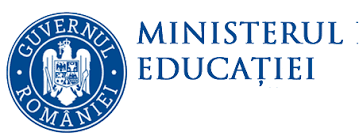 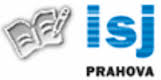 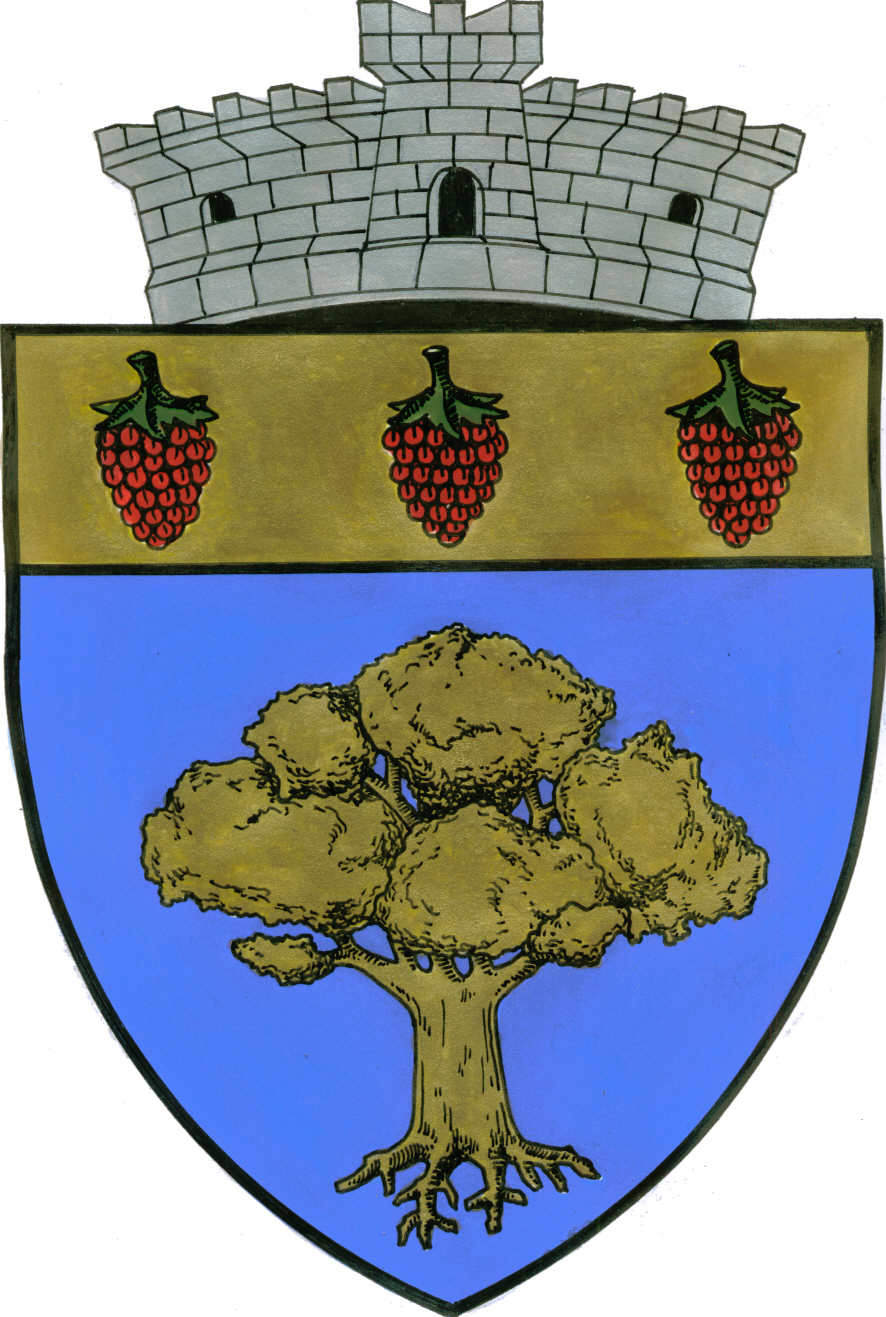        ADRESA: str. Principală, nr. 110, Gornet, Jud. Prahova       TEL/ FAX: 0244/419054        E-mail: scoala_gornet_ph@yahoo.com      Site: https://scoli.didactic.ro/scoala-cu-clasele-iviii-gornetCONSULTAŢII CU PĂRINŢII                                                             Director,                                                                Prof. VOICU ILEANA ALINANr. crt.Clasa/ Grupa  Ziua / Ora1.Clasa PregătitoareJoi, 8.00- 8.452.IMiercuri, 8.00- 8.553.a II-aMiercuri, 10.00- 10.554.a III-aMiercuri, 11.00-12.005.a IV-aLuni, 9.40- 10.306.a V-aMarţi, 14.00- 15.007.a VI-aMarti, 18.00- 19.008.a VII-aVineri, 13.00- 14.009.a VIII-aJoi, 15.00- 16.0010.Grădiniţa GornetGrupa MicăGrupa MijlocieGrupa MareLuni, 13.00- 14.00Miercuri, 13.00- 14.00Marti, 16.00- 17.0011.Şcoala NucetJoi, 12.00- 13.0012.Grădiniţa CuibMiercuri, 11.00- 12.0013.Şcoala CuibVineri, 13.00- 14.00